A Virtuous Life - Year CLinking St Edmund’s School, Parish and HomeA Virtuous Life - Year CLinking St Edmund’s School, Parish and Home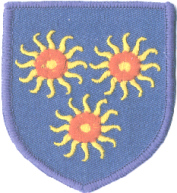 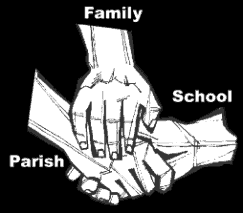 Religious Education; Summer B, 2019 Religious Education; Summer B, 2019 Religious Education; Summer B, 2019 Religious Education; Summer B, 2019 Key Idea: Key Idea: Key Idea: Key Idea: This resource completes study of the Gospel of Luke by examining one of his most favoured texts, the Good Samaritan, and by relating the actions of the Samaritan to the cardinal virtues. The resource concludes with an investigation of a Saint. Some classes will be looking St John Southworth and by asking the eternal question, who is my neighbour? This resource completes study of the Gospel of Luke by examining one of his most favoured texts, the Good Samaritan, and by relating the actions of the Samaritan to the cardinal virtues. The resource concludes with an investigation of a Saint. Some classes will be looking St John Southworth and by asking the eternal question, who is my neighbour? This resource completes study of the Gospel of Luke by examining one of his most favoured texts, the Good Samaritan, and by relating the actions of the Samaritan to the cardinal virtues. The resource concludes with an investigation of a Saint. Some classes will be looking St John Southworth and by asking the eternal question, who is my neighbour? This resource completes study of the Gospel of Luke by examining one of his most favoured texts, the Good Samaritan, and by relating the actions of the Samaritan to the cardinal virtues. The resource concludes with an investigation of a Saint. Some classes will be looking St John Southworth and by asking the eternal question, who is my neighbour? Attitudes and Spiritual DispositionsAttitudes and Spiritual DispositionsAttitudes and Spiritual DispositionsAttitudes and Spiritual DispositionsSpiritual Outcomes: It is hoped that pupils will develop:A sense of a virtuous personAn openness to the virtues that are presentedA willingness to try and live these virtuesA willingness to try and live these virtuesA willingness to try and live these virtuesActivities to try at homeActivities to try at homeActivities to try at homeActivities to try at homeYou are the first educator of your child in faith. Your child’s learning in religious education will be much greater if you and the school are engaged in talking about the same ideas and beliefs. The virtues of prudence, justice, courage and restraint sound as if they have come from another era! However, the notion that we should think before we act, and consider before we speak is one that has real relevance in today’s world. Talk to your children about the kind of people you want them to be: and the need to practice being thoughtful about, and perhaps even containing, our behaviours.You are the first educator of your child in faith. Your child’s learning in religious education will be much greater if you and the school are engaged in talking about the same ideas and beliefs. The virtues of prudence, justice, courage and restraint sound as if they have come from another era! However, the notion that we should think before we act, and consider before we speak is one that has real relevance in today’s world. Talk to your children about the kind of people you want them to be: and the need to practice being thoughtful about, and perhaps even containing, our behaviours.You are the first educator of your child in faith. Your child’s learning in religious education will be much greater if you and the school are engaged in talking about the same ideas and beliefs. The virtues of prudence, justice, courage and restraint sound as if they have come from another era! However, the notion that we should think before we act, and consider before we speak is one that has real relevance in today’s world. Talk to your children about the kind of people you want them to be: and the need to practice being thoughtful about, and perhaps even containing, our behaviours.You are the first educator of your child in faith. Your child’s learning in religious education will be much greater if you and the school are engaged in talking about the same ideas and beliefs. The virtues of prudence, justice, courage and restraint sound as if they have come from another era! However, the notion that we should think before we act, and consider before we speak is one that has real relevance in today’s world. Talk to your children about the kind of people you want them to be: and the need to practice being thoughtful about, and perhaps even containing, our behaviours.An idea for prayer at homeAn idea for prayer at homeAn idea for prayer at homeAn idea for prayer at home